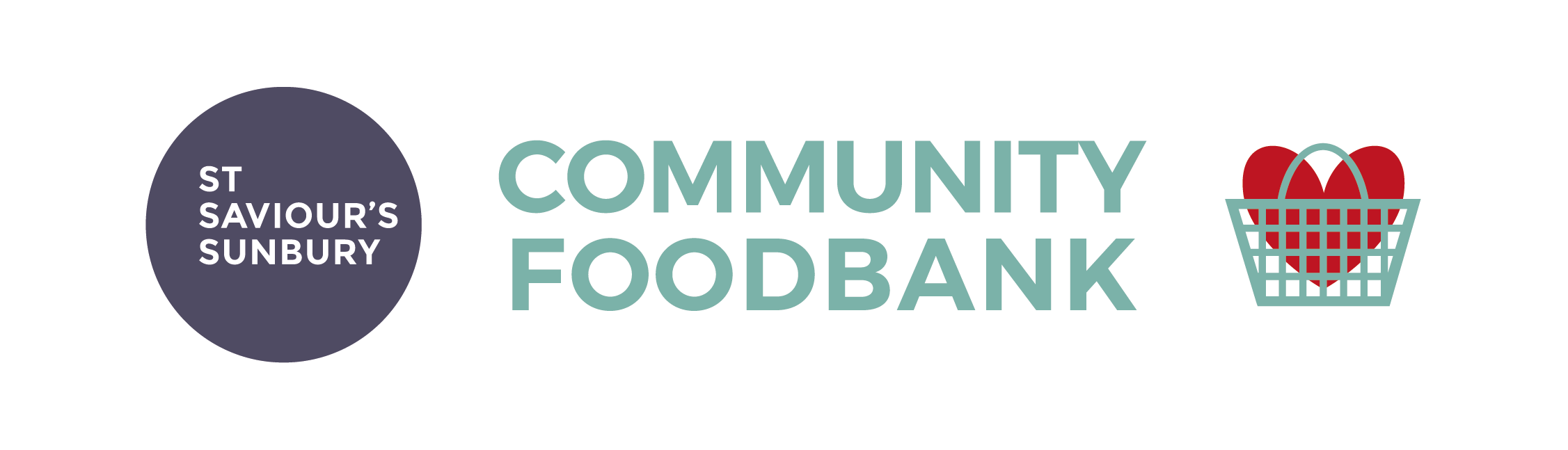 REFERRAL FORMThe Community Foodbank at St Saviour’s Sunbury is a charity run under the auspices of the Parish of Sunbury-on-Thames. It targets families and individuals who other agencies (both statutory and voluntary) perceive as being in emergency need of food and household essentials.Our aim is to provide practical support initially but then to help the client on their journey back to self-sufficiency. To help achieve this, any previously referred client will need to engage with one of our partner agencies prior to a second referral.The Community Foodbank at St Saviour’s Sunbury is committed to the principle of equal opportunities for all of its clients and volunteers regardless of race, gender, marital status, sexual preference, ethnic origin, religious beliefs, or disability. In order to comply with data protection legislation please tick here to confirm that your client consents to receiving a food parcel, and also to their personal details being stored by the Community Foodbank at St Saviour’s Sunbury and shared with the trustees of the Fuel Payment Scheme. These details will only be held on our database and will be used for statistical purposes only. Any details stored will not be shared with any third party.St Saviours Church Office, Vicarage Road, Sunbury-on-Thames, Middlesex, TW16 7TPE-Mail:  community@stsaviourssunbury.org.ukTel:        07496 524693Referral Date: Client’s name: Client’s contact number: Client’s address: Client’s date of birth: Has this client been referred to us before? Referrer: Referral agency: Contact details (phone and email): Position held: Main ClientPerson 2Person 3Person 4Person 5Person 6AgeGender: M/FDietary Needs/AllergiesNappy sizeBaby food: Y/NAvailable cooking facilities (please tick)OvenHobMicrowaveKettleNoneReason Client requires assistance:Any other information (eg mobility/health issues) Would the client benefit from joining one of our courses? (community recovery programme) Community Recovery Would this client benefit from a £50 fuel ‘top up’ payment?Has the client used or been made aware of the Government’s ‘Warm Home payment scheme?https://www.gov.uk/the-warm-home-discount-scheme   Yes                                              No